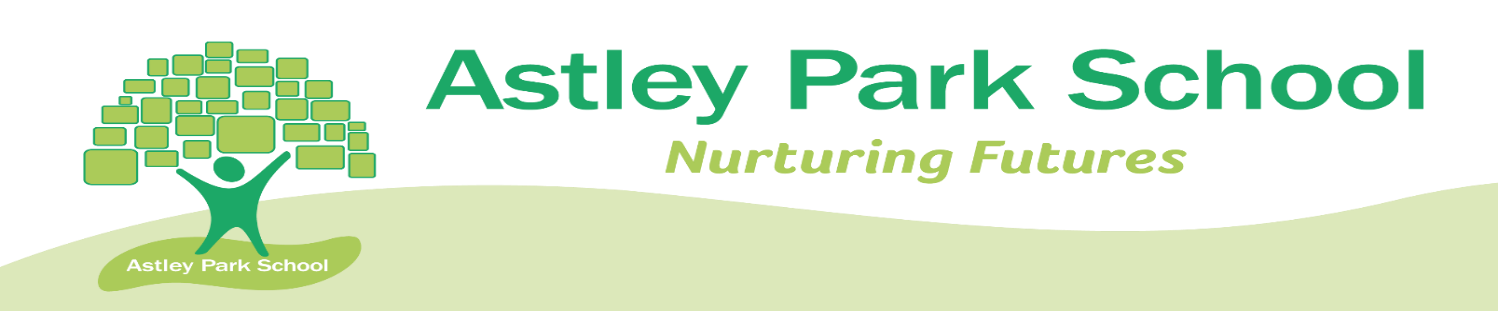 Person Specification – School Business ManagerPerson Specification – School Business ManagerPerson Specification – School Business ManagerTo be identified on application formEssentialDesirableQualifications and Knowledge/SkillsGCSE English and Maths A-C or equivalentLevel 4 Diploma in School Business Management (formerly CSBM)Level 5 Diploma in School Business Management (formerly DSBM)Evidence of personal commitment to professional developmentA commitment to their own personal development and a willingness to undertake further training as requiredA thorough knowledge of financial management and associated systemsA knowledge and understanding of the role of the school business managerManaging a budget and utilising a range of financial systems and controlsLeading othersDealing with HR issuesPremises Management and Health & Safety complianceWorking under pressureThe need to be flexible in the workplaceAdhering to tight deadlinesExperience and AttributesLeads by example, with integrity, positivity, creativity, and can inspire others.Distributes good working practicesStrives to provide the very best for each studentExcellent communication skillsCan identify strategic priorities which would support both staff and students to succeed, putting them into practice after careful considerationA high level of emotional intelligenceAbility to work as part of a teamExperience of working in a schoolTo be identified at interviewTo be identified at interviewTo be identified at interviewPersonal characteristicsCommittedApproachableEnthusiasticResilientHonest and EthicalWell-organised and ResourcefulPatient and EmpatheticApplication FormApplication Form should contain accurate information only.Please tell us why you have applied for this post and how your skills and attributes will have an impact on the young people in our school